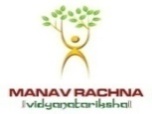                     MANAV RACHNA UNIVERSITY, FARIDABAD                          Sector 43, Aravalli Hills, Manav Rachna Campus Rd, Faridabad, Haryana 121004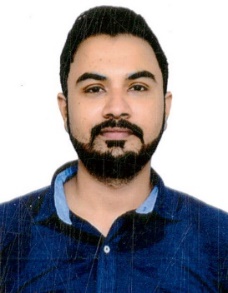 Name              : GIANENDER KAJAL                                                                                                                                           Designation    : ASSISTANT PROFESSOREmail              : gianender@mru.edu.in; kajal2321@gmail.com                        https://manavrachna.edu.in/faculty/gianender-kajal/Experience      : 10.5 YearsQualifications :   M.E; PhD (P)                                                                                                                                                              + Journal/Conference Publication Details:+  Research Supervised:+ Administrative Responsibilities: + Professional Affiliation:+ Expert for Workshops/Sessions/FDP/Achievements/Awards:+Faculty Development Programme+In-house trainings/Seminar/Workshops + Courses Designed